EPU recommended   VIDEOS/PODCASTS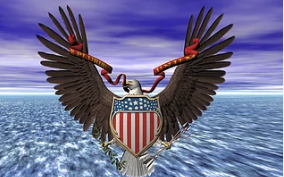 The Declaration of Independence and The Constitution of the United States.1.	The U.S. Constitution Explained a.	A short and somewhat lighthearted overview of the organization of the Constitution and why it works.  A little dated (2019) with regard to Presidents who have been impeached but good nonetheless.  i.	https://www.youtube.com/watch?v=1xklT6515RI 2.	Hillsdale College Online Courses, Constitution 101, The Meaning and History of the Constitutiona.	Lecture 1, The Theory of the Declaration and the Constitutioni.	https://www.youtube.com/watch?v=oU5gasRxYdU b.	Lecture 2, Natural Rights and the American Revolutioni.	https://www.youtube.com/watch?v=wvCWORnRy1A 3.	The Bill of Rights a.	Short history of the Bill of Rights—a “hard fought compromise to save the Constitution” and how James Madison saved the Constitution.i.	https://www.youtube.com/watch?v=MVtePB8Iu9E 4.	The Federalist Papersa.	The Federalist Papers were written in the summer of 1787 by James Madison, Alexander Hamilton and John Jay to encourage the citizens of New York to ratify the proposed Constitution.  Here is a short but useful overview of the Federalist Papers: i.	https://www.youtube.com/watch?v=kU_HSx99zEg 5.	Defining Libertya.	A short but helpful presentation asking the question of when are restrictions of individual liberty necessary.i.	https://www.prageru.com/video/defining-liberty 